Дарите женщинам цветы..	4 марта 2019 года, в преддверии  Международного женского дня 8 марта, в рамках социального и   межведомственного взаимодействия, инициативная группа воспитанников и педагогов  ГКОУ «Специальная (коррекционная) школа-интернат № 1» приняла участие в праздничном концерте в ГБУСО «Железноводский комплексный центр социального обслуживания населения».	 Юные участники мероприятия продемонстрировали свои таланты  в поэзии, песне и танце. 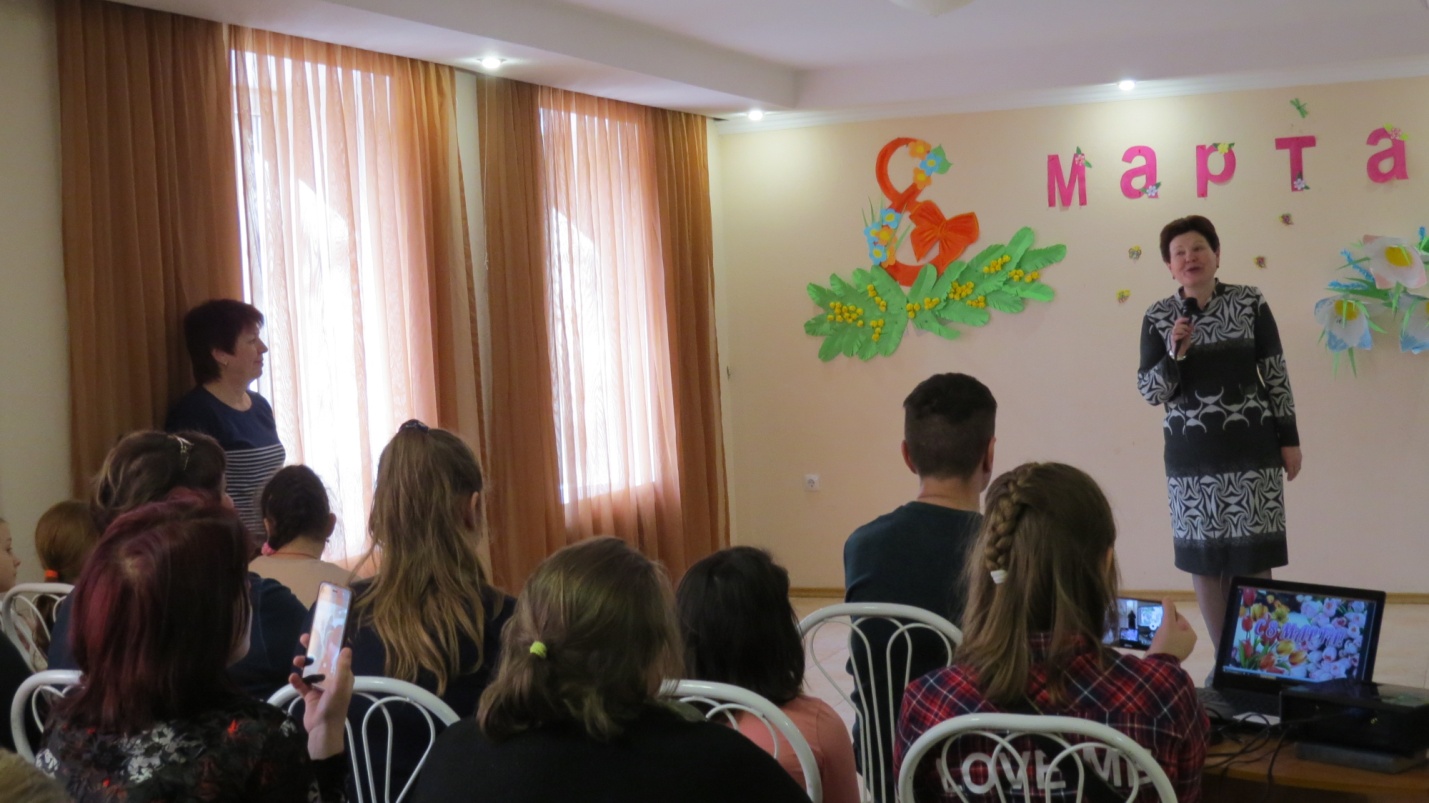 Поздравление женщинам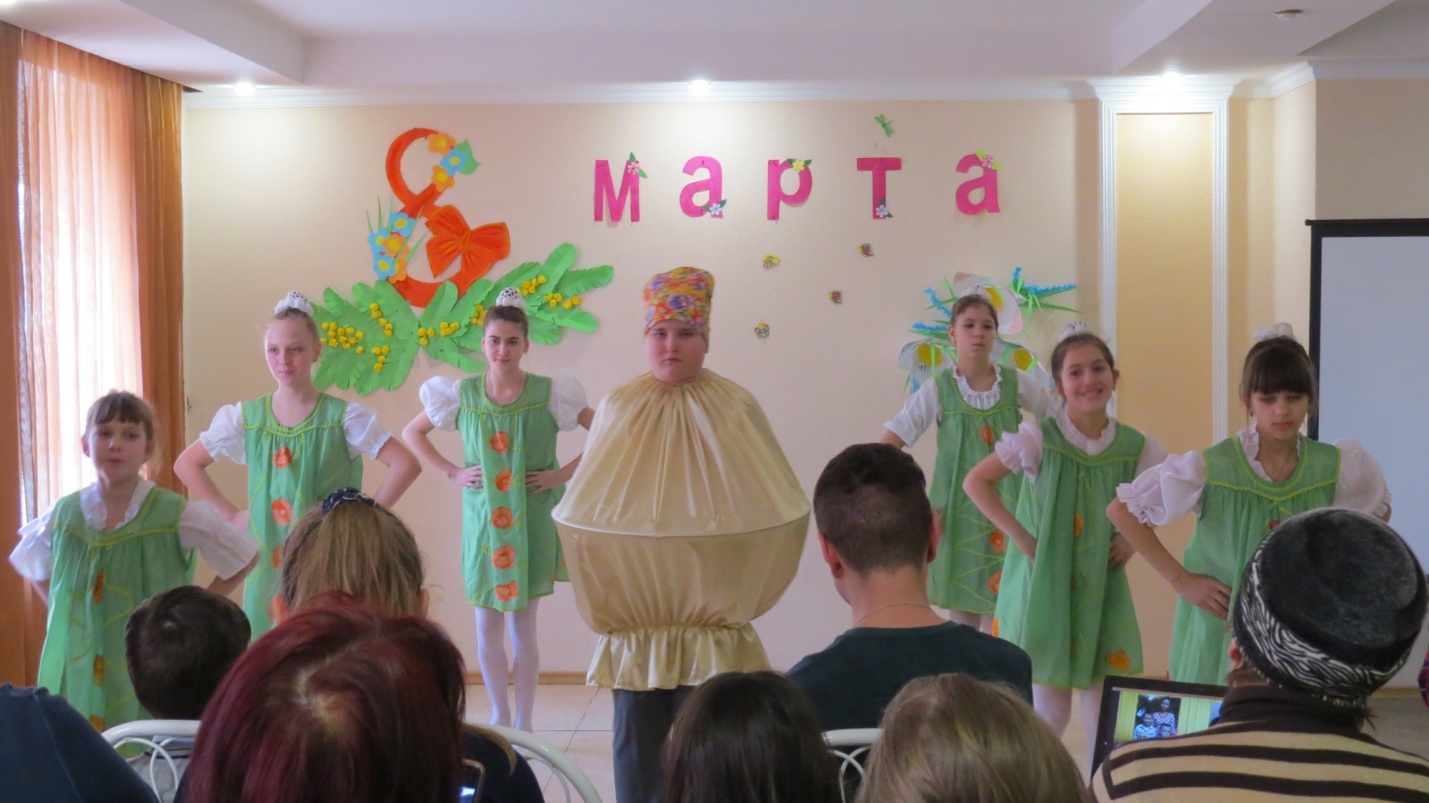 Танец «Самовар» - танцевальная группа школы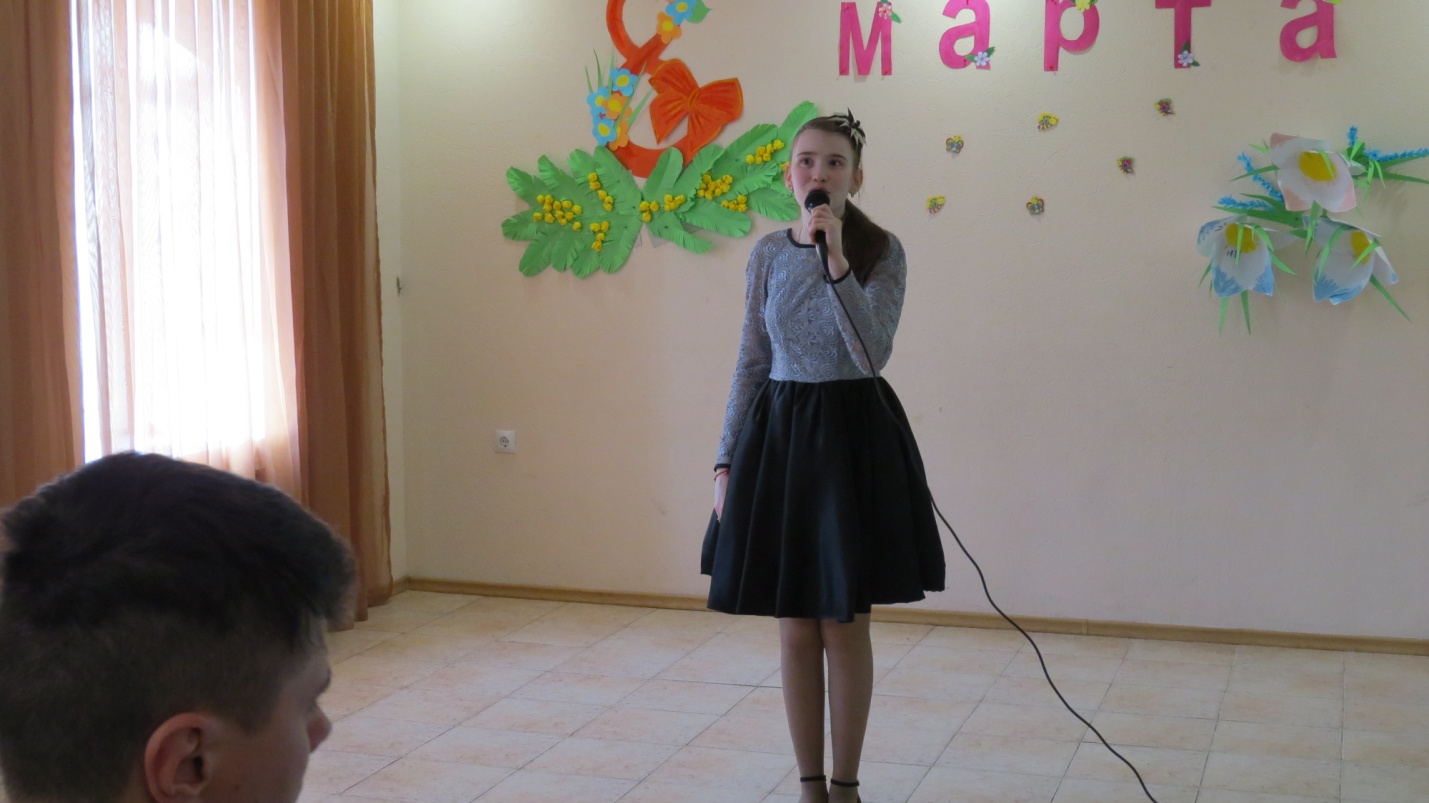 Стихотворение - посвящение  «Говорил не рожденный малыш..»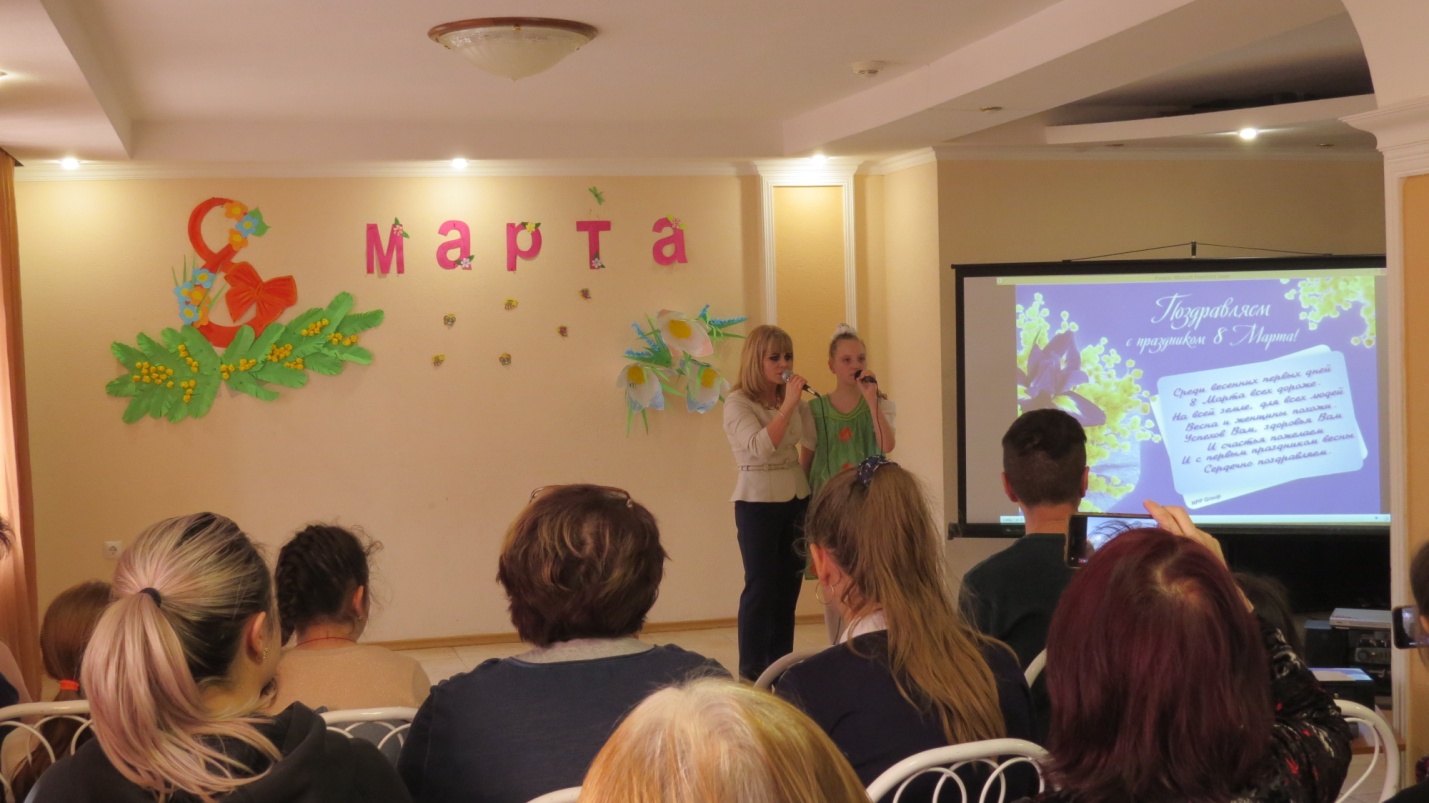 Песня «Мама» - дуэт педагога и воспитанницы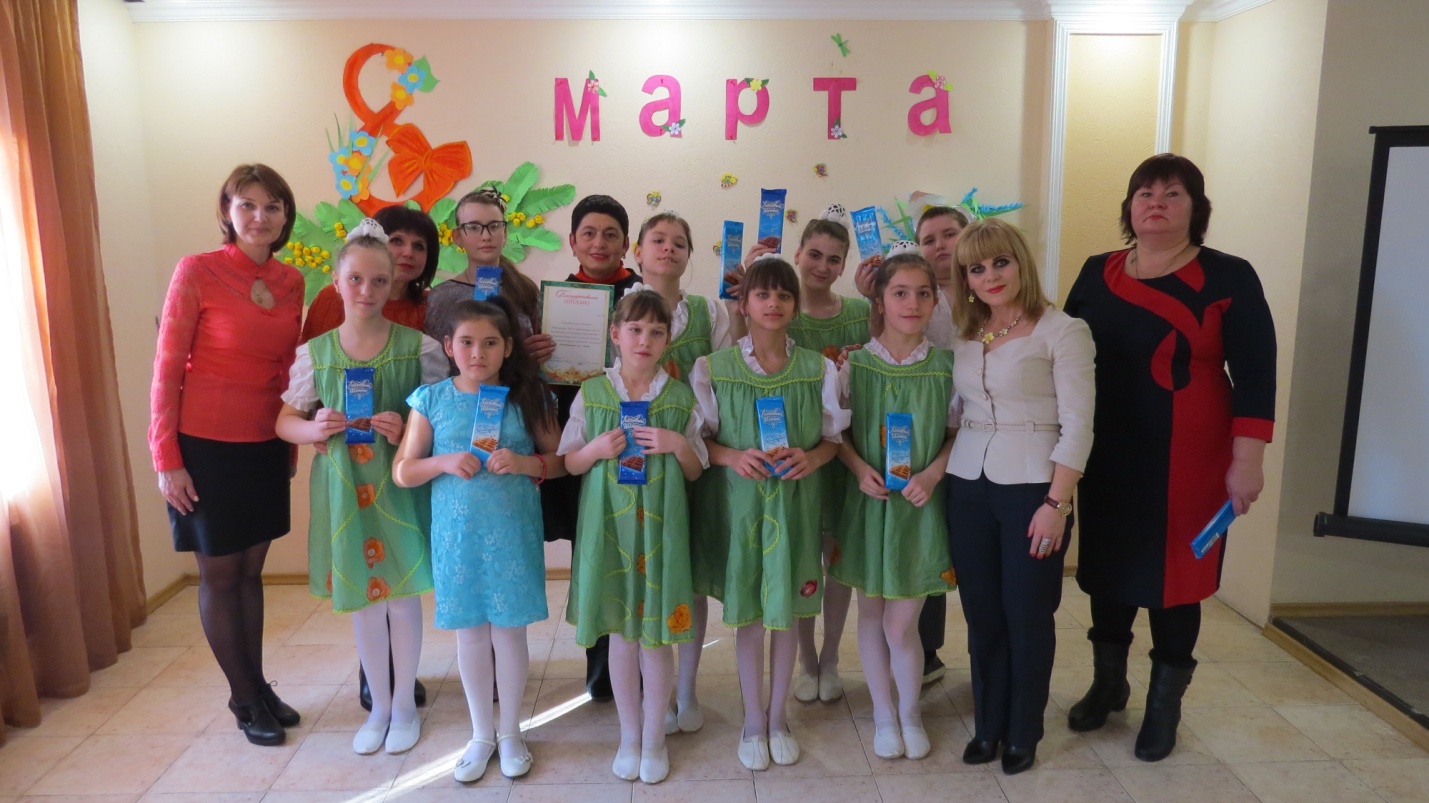 Подарки детям и благодарность коллективу школы